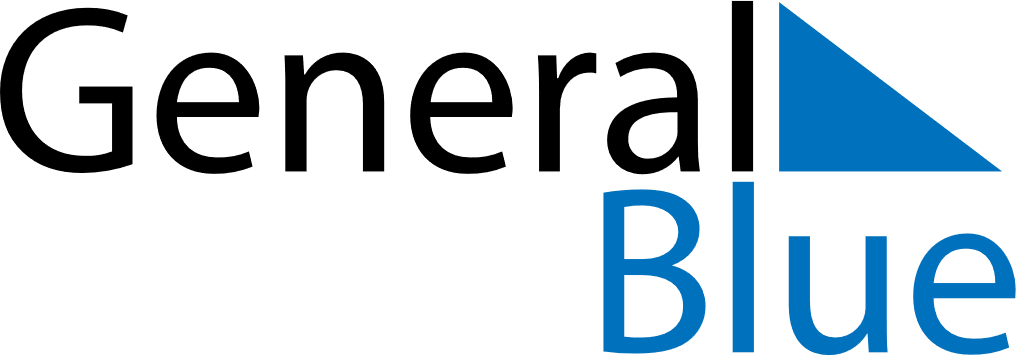 May 2021May 2021May 2021UruguayUruguaySundayMondayTuesdayWednesdayThursdayFridaySaturday1Labour Day2345678910111213141516171819202122Battle of Las Piedras232425262728293031